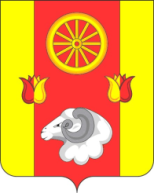 Администрация  Кормовского сельского поселенияПОСТАНОВЛЕНИЕ28.03.2024                                                               № 38                                                 с.Кормовое              В целях выполнения постановления Администрации Кормовского сельского поселения от 03.04.2018 № 36 «Об утверждении Порядка  разработки, реализации и оценки эффективности муниципальных программ Кормовского сельского поселения», руководствуясь Уставом муниципального образования «Кормовское сельское поселение»  	1. Утвердить план реализации муниципальной программы Кормовского сельского поселения «Оборудование типовых контейнерных площадок» на 2024 год согласно приложению 1.       	2.  Контроль за исполнением данного постановления оставляю за собой            Глава АдминистрацииКормовского сельского поселения                                                В.В.СикаренкоПриложение № 1к постановлениюАдминистрации Кормовскогосельского поселенияот 28.03.2024 № 38ПЛАН РЕАЛИЗАЦИИмуниципальной программы «Оборудование типовых контейнерных площадок» на 2024 год<1> По строке «Мероприятие» указывается руководитель, курирующий данное направление. По строке «Контрольное событие муниципальной программы» указывается руководитель, курирующий данное направление. <2> Объем расходов приводится на очередной финансовый год. <3> Бюджетные ассигнования, предусмотренные на реализацию основного мероприятия, в обязательном порядке должны быть распределены по соответствующим мероприятиям (в случае их наличия).<4> В целях оптимизации содержания информации в графе 2 допускается использование аббревиатур, например: основное мероприятие 1.1 – ОМ 1.1.Об утверждении плана реализации муниципальной программы Кормовского сельского поселения «Оборудование типовых контейнерных площадок» на 2024 год№ п/пНомер и наименованиеОтветственный 
 исполнитель, соисполнитель, участник  
(должность/ ФИО) <1>Ожидаемый результат (краткое описание)Плановый 
срок    
реализации Объем расходов, (тыс. рублей) <2>Объем расходов, (тыс. рублей) <2>Объем расходов, (тыс. рублей) <2>Объем расходов, (тыс. рублей) <2>Объем расходов, (тыс. рублей) <2>Объем расходов, (тыс. рублей) <2>№ п/пНомер и наименованиеОтветственный 
 исполнитель, соисполнитель, участник  
(должность/ ФИО) <1>Ожидаемый результат (краткое описание)Плановый 
срок    
реализации всегобюджет поселенияфеде-ральный бюджетобластной бюджетбюджет муниципально-го районавнебюджетные
источники12345678910111.Подпрограмма «Оборудование  типовых контейнерных площадок  на территории Кормовского сельского поселения»Администрация Кормовского сельского поселенияXX37,037,0----1.1.Основное мероприятие 1.1: Мероприятия по межеванию земельных участков под контейнерные площадки для сбора ТКОВедущий специалист по вопросам муниципального хозяйства, вопросам ЖКХ, благоустройства, градостроительства, транспорта, связи, энергетики, природоохранной деятельности, защиты населения и территорий от чрезвычайных ситуаций – Юхнова Л.Д.улучшение санитарно-экологической обстановки01.01.2024-31.12.20247,07,0----1.2.Основное мероприятие 1.2: Мероприятия по устройству контейнерных площадок для сбора ТКОВедущий специалист по вопросам муниципального хозяйства, вопросам ЖКХ, благоустройства, градостроительства, транспорта, связи, энергетики, природоохранной деятельности, защиты населения и территорий от чрезвычайных ситуаций – Юхнова Л.Д.улучшение санитарно-экологической обстановки01.01.2024-31.12.202430,030,0----1.3.Основное мероприятие 1.3: Расходы на приобретение контейнеровВедущий специалист по вопросам муниципального хозяйства, вопросам ЖКХ, благоустройства, градостроительства, транспорта, связи, энергетики, природоохранной деятельности, защиты населения и территорий от чрезвычайных ситуаций – Юхнова Л.Д.улучшение санитарно-экологической обстановки01.01.2024-31.12.20240,00,0----2.Контрольное событие  муниципальнойпрограммыXX01.01.2024-31.12.2024XXXXXX3.Итого по муниципальной  
программеXXX37,037,0----